На основании Порядка проведения всероссийской олимпиады школьников, утвержденного приказом Министерства просвещения Российской Федерации от 27 ноября 2020 г. № 678, приказа Управления образования администрации города Бузулука № 01-09/367 от 06.09.2023 г. «Об организации и проведении школьного этапа всероссийской олимпиады школьников в 2023-2024 учебном году», протоколов заседания жюри школьного этапа Олимпиады:ПРИКАЗЫВАЮ:1.Утвердить результаты школьного этапа всероссийской олимпиады школьников по химии, биологии, литературе, ОБЖ, математике, искусству, истории, информатике, экономике (Приложение 1 в электронном виде).2. Заместителю директора МКУ «Центр развития образования» (Бурлаковой Е.В.) обеспечить размещение результатов школьного этапа олимпиады по химии, биологии, литературе, ОБЖ, математике, искусству, истории, информатике, экономике на официальном сайте Управления образования в сети Интернет. Срок: до 17 ноября 2023 года3. Жюри школьного этапа всероссийской олимпиады школьников предоставить представителю оргкомитета в ОО аналитический отчет о результатах выполнения олимпиадных заданий по химии, биологии, литературе, ОБЖ, математике, искусству, истории, информатике, экономике.Срок: до 20 ноября 2023 года4. Контроль за исполнением приказа возложить на заместителя начальника Управления образования администрации города Бузулука Бурангулову Н.М.Начальник Управления образования                                                              Т.Д. Чигареваадминистрации города Бузулука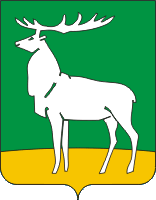 Управление образования администрациигорода БузулукаП Р И К А ЗУО15.11.2023 № 01-09/466г. БузулукОб утверждении результатов школьного этапа всероссийской олимпиады школьников по химии, биологии, литературе, ОБЖ, математике, искусству, истории, информатике, экономике в 2023-2024 учебном году